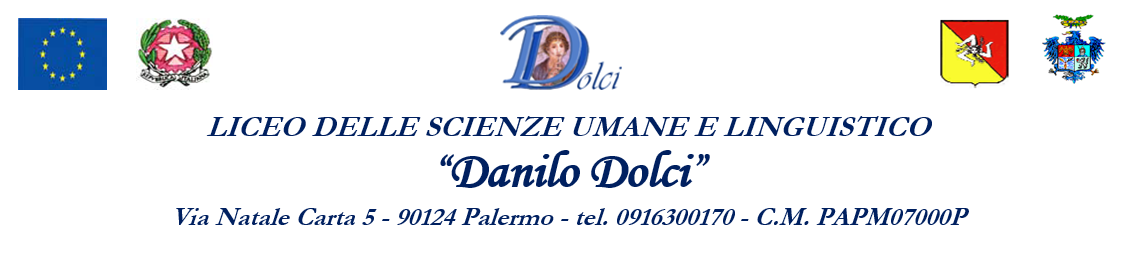 PIANO DIDATTICO PERSONALIZZATOper alunni/e con svantaggio linguisticoA.S. 20___/20___1. L’ALUNNO E LA SUA FAMIGLIAAlunno/a___________________________________________________________Classe___________Data di nascita_________________Nazionalità_____________________________________________Paese di provenienza__________________________________________________________________Data di arrivo in Italia__________________________________________________________________Età di arrivo in Italia___________________________________________________________________Nazionalità/cittadinanza del padre______________________della madre_________________________ 2. TIPOLOGIA DI BISOGNO EDUCATIVO SPECIALEA. Alunno NAI  (si intendono gli alunni stranieri inseriti per la prima volta nel nostro sistema scolastico nell’anno scolastico in corso o in quello precedente)B. Alunno straniero giunto in Italia nell’ultimo triennio (si intendono gli alunni che hanno superato la prima alfabetizzazione ma ancora non hanno raggiunto quelle competenze nella lingua italiana tali da poter affrontare le materie di studio )C. Alunno straniero che, pur essendo in Italia da diversi anni, trova ancora difficoltà nella lingua italiana ed in particolare in quella dello studioD. Alunno straniero con età anagrafica non corrispondente alla classe d’inserimento causa ritardo scolastico rispetto la normativa italiana, ripetenza o perché inserito in una classe “inferiore” in accordo con la famiglia3. LINGUA PARLATAL'alunno sa leggere e scrivere nella sua lingua d'origine?    SI    NOL'alunno frequenta corsi di insegnamento della lingua d’origine in Italia?   SI    NO4. CONOSCENZA DELLA LINGUA ITALIANADescrizione sintetica delle competenze linguistiche in relazione alle diverse abilità :5. PRECEDENTE SCOLARITA’Ha già frequentato altre istituzioni scolastiche?   SI   NOPer quanto tempo ha frequentato?______________________________________________________6. CARATTERISTICHE DEL PROCESSO DI APPRENDIMENTOAtteggiamenti non verbali e interazioni verbali□ interagisce solo con gli adulti□ interagisce in un rapporto a due/ nel piccolo gruppo□ segue le attività in modo silenzioso□ sta in disparte e non partecipa□ la classe mantiene un atteggiamento ostile nei suoi confronti□ si isola nel tempo extrascolastico□ ricerca gli altri per le attività extra-lezione□ viene interpellato dai compagni durante le attività extra lezione□ chiede aiuto ai compagniPartecipazione e motivazione□ mostra interesse per le attività scolastiche manifestando inclinazione per ___________________________________________________________________________________□ mostra interesse solo se sollecitato e sostenuto□ si impegna nelle attività scolastiche□ alterna momenti di fiducia in se stesso ad altri in cui deve essere incoraggiato□ è motivato ad apprendere, richiama attenzione, chiede spiegazioni, fa domandeStile cognitivo□ privilegia la correttezza formale dei propri enunciati e in caso di incertezza non si esprime□ si esprime in modo molto diretto, utilizzando strategie verbali e non verbali, tralasciando la correttezza formale degli enunciati□ si esprime con tutti i mezzi linguistici a sua disposizione, privilegiando la partecipazione alla conversazione indipendentemente dalla correttezza formale e dal tipo di compito richiestoNello svolgimento di un compito assegnato a scuola:Grado di autonomia: □ insufficiente □ sufficiente □ buono □ ottimo□ ricorre all’aiuto dell’insegnante per ulteriori spiegazioni□ ricorre all’aiuto di un compagno□ utilizza strumenti compensativiPunti di forza dell’alunno/a:___________________________________________________________________________________ ___________________________________________________________________________________ ___________________________________________________________________________________ ___________________________________________________________________________________Eventuali altre informazioni utili:________________________________________________________________________________________________________________________________________________________________7. INTERVENTI INTEGRATIVI DI SUPPORTO CONSIGLIATILaboratori linguistici anche in orario pomeridiano, compatibilmente con le risorse dell’IstitutoCorso di italiano L2 in orario scolastico/extra-scolasticoIntervento di facilitazione linguistica e supporto allo studio in orario scolastico, compatibilmente con le risorse interne delll’istituto e le risorse esterne Intervento di facilitazione linguistica e supporto allo studio in orario extrascolastico, compatibilmente con le risorse interne delll’istituto e le risorse esterne Recupero disciplinare tramite sportello didatticoAttività pomeridiane presso strutture esterne alla scuolaAltro:__________________________________________________________________________8. INDIVIDUAZIONE DI MODIFICHE RISPETTO AL PIANO DI STUDIIl nostro Istituto delinea come priorità del RAV e come scelta strategica fondamentale contro la dispersione e per il successo scolastico, il sostegno e l’accoglienza di alunni stranieri attraverso tutte quelle scelte curriculari ed extracurriculari che possano permettere l’acquisizione dell’italiano L2 e, di conseguenza, l’inclusione effettiva degli alunni stranieri nel contesto classe/scuola. La scuola si è dotata a tal fine di un protocollo di accoglienza, deliberato dal Collegio Docenti, per la messa in atto di modalità di supporto da attuare in diversi step: a partire dall’iscrizione per arrivare alla redazione dei PDP e alle relative modifiche al piano di studi, volte sempre all’eliminazione degli ostacoli che possano frapporsi al successo formativo. Perciò per potenziare l’apprendimento dell’italiano L2 sono stati stipulati degli accordi di rete con ItaStra che prevedono il tutoraggio degli alunni BES con i tirocinanti di Mediazione Linguistica e con l’Associazione Exodos per il supporto allo studio nelle materie scientifiche. Fatte queste premesse, il C.d.C. in data              tenuto conto delle difficoltà derivanti dallo svantaggio linguistico, che non consentono all’alunna di conseguire le abilità di studio necessarie per il successo formativo nell’apprendimento, con l’ausilio di tutti gli strumenti previsti ex ante, e nel quadro normativo di riferimento, propone un intervento personalizzato nei contenuti e nei tempi:Solo in alcune materie (indicare quali) _____________________________________________________,In tutte le materieSolo in alcune materie con la sospensione temporanea (Primo Quadrimestre) dal curricolo di alcune discipline (indicare quali) ______________________________________, (Solo per alunni/e in situazione N.A.I.)Le discipline che presuppongono una più specifica competenza linguistica, al momento valutate inaccessibili all'alunno/a, nel primo quadrimestre non saranno valutate. In loro luogo saranno predisposte attività di alfabetizzazione o consolidamento linguistico. Le discipline sospese saranno soggette a verifica entro il termine dell’anno scolastico, con opportuna selezione dei contenuti, individuando i nuclei tematici irrinunciabili e semplificati, in modo da permettere almeno il raggiungimento degli obiettivi minimi previsti dal percorso individualizzato.9. STRATEGIE METODOLOGICHE E DIDATTICHE PREVISTE IN CLASSEa) Approcci e strategieAttività laboratoriali in piccoli gruppi all’interno della classeAttività in coppiaAttività di tutoring e aiuto tra pariAttività di cooperative learningLezioni frontali che utilizzino contemporaneamente più linguaggi comunicativi (es. codice linguistico, iconico...)Semplificazione del linguaggio Spiegazioni individualizzateSemplificazione del testoIndicazioni sulle strategie di studio (parole chiave, sottolineatura, osservazione delle immagini e del titolo, ecc…)Semplificazione delle consegneRispetto dei tempi di assimilazione dei contenuti disciplinariGuida alla comprensione del testo attraverso semplici domande strutturateVerifica della comprensione delle indicazioni ricevute per un compito (consegne)Concessione di tempi più lunghi nell’esecuzione di alcuni compiti______________________________________________________________________________________________________________________________________b) Fornire strumenti compensativiL’alunno potrà usufruire dei seguenti strumenti compensativi:Utilizzo di testi semplificati e mappe concettuali, anche come supporto durante compiti e verificheUtilizzo di programmi di video-scrittura con correttore ortografico per l’italiano e le lingue straniereUtilizzo di schemi e tabelle, elaborate dal docente e/o dall’alunno (es. formulari, tabelle delle coniugazioni verbali) come supporto durante compiti e verificheVocabolario anche multimediale____________________________________________________________________________________________________________________________________________________c) Attuare misure dispensativeNell'ambito di ciascuna disciplina l'alunno potrà usufruire di:Dispensa da un eccessivo carico di compiti con riadattamento e riduzione delle pagine da studiareDispensa dalla lettura ad alta voceDispensa da correzione e valutazione di errori ortografici considerati gravi (grafie scorrette, uso delle doppie, 	scansione sillabica, uso dell’apostrofo)Dispensa dalla produzione di testi complessiDispensa dai tempi standard nella consegna delle verifiche scritte (prevedendo, ove necessario, una riduzione delle consegne senza modificare gli obiettivi)Dispensa dalla sovrapposizione di compiti e interrogazioni delle varie materieDispensa dalla dettatura di testi/o appunti____________________________________________________________________________________________________________________________________________________10. MODALITA’ DI VERIFICA E CRITERI DI VALUTAZIONEAccordo su modalità e tempi delle verifiche scritte con possibilità di utilizzare più supporti (videoscrittura, correttore ortografico)Accordo sui tempi e sui modi delle interrogazioni su parti limitate e concordate del programmaRiduzione e adattamento del numero degli esercizi senza modificare gli obiettiviParziale sostituzione o completamento delle verifiche scritte con prove oraliValutazione del contenuto e non degli errori ortograficiValutazione dei procedimenti e non dei calcoli nella risoluzione degli eserciziValorizzazione dei successi sugli insuccessi al fine di elevare l’autostima e la motivazione allo studioLa valutazione di fine anno scolastico fa riferimento al Piano Didattico Personalizzato e tiene conto dei seguenti indicatori:- Percorso scolastico pregresso- Risultati ottenuti nell’apprendimento dell’Italiano L2 e/o nelle azioni di sostegno programmate- Risultati ottenuti nei percorsi disciplinari programmati- Motivazione, partecipazione, impegno- Progressione e potenzialità d’apprendimentoCONTENUTI: □ Contenuti ridotti in alcune o tutte le discipline: la programmazione della classe viene seguita in forma semplificata,  utilizzando testi ad alta comprensibilità, resi più semplici nel linguaggio per adeguarsi elle competenze dell'alunno e potenziarne il linguaggio disciplinare □ Gli stessi contenuti programmati per la classe; ogni docente, nell'ambito della propria disciplina, deve selezionare i contenuti irrinunciabili per consentire le acquisizioni successive.  Eventuali discipline per cui si propongono contenuti disciplinari in forma ridotta: Nell’ottica di una proficua collaborazione tra tutti i soggetti coinvolti e interessati  a  perseguire il  successo formativo dello/a studente/studentessa, la famiglia si impegna a: (Indicare solo le voci che interessano) Sostenere l’organizzazione dello studio giornaliero e settimanale Supportare i/lal ragazzo/a nello studio Garantire l’affiancamento di un tutor verificare lo svolgimento dei compiti assegnati  sostenere la motivazione  controllare il registro elettronico  mantenere i contatti con i Serviziassicurare la regolarità della frequenzaLo studente si impegna a:   curare la preparazione personale  organizzare il proprio lavoro giornaliero e settimanale   portare a termine i compiti assegnati    cooperare con tutti i compagni facilitare la comunicazione scuola famiglia   utilizzare gli strumenti compensativi  rispettare le date concordate per le verifiche  frequentare regolarmente le lezioni  frequentare regolarmente i corsi di recupero, secondo le indicazioni dei docenti  frequentare con assiduità i corsi di supporto allo studio / di lingua indicati dai docentiLe parti coinvolte si impegnano a rispettare quanto condiviso e concordato, nel presente PDP, per il successo formativo dell'alunno.FIRMA DEI DOCENTIFIRMA DEI GENITORIFIRMA DELL’ALLIEVO (per la scuola sec. di II gr.)Data di compilazione					                       Palermo,      /      /2022IL DIRIGENTE SCOLASTICOMatteo CroceLingua d’origineAltre lingueLingua usata in famigliaAlunno/aPadreMadreComprensione oraleComprensione scrittaProduzione oraleProduzione scrittaNel Paese d’origine  In ItaliaAltroveScuola PrimariaScuola Secondaria I GradoScuola Secondaria II GradoDisciplina Nuclei tematici essenziali N°DISCIPLINADOCENTIFIRMA1.2.3.4.5.6.7.8.9.10.11.12.N°NOMECOGNOMEFIRMA1.2.N°NOMECOGNOMEFIRMA1.